Please answer each question as completely as possible and email this form to Gayle Bowen, rtb2grb@embarqmail.com, by February 28, 2014.Rotary Club of ______________________________  President _______________________________Email _____________________________________   Phone no. ______________________________Club Leadership Citation achieved this year: _____Yes     _____NoRI Presidential Citation achieved this year:   _____Yes     _____NoNew members inducted this year: ______  Membership as of 6/30/2013 __________New members under the age of 40 inducted this year: ______Members lost this year:  _____  Why?______________________________________________Foundation Challenge Goal met:  _____Yes     _____NoPolio Commitment met: _____Yes     _____No     Amount: ______________Is your club a 100% Sustaining Member Club? _____Yes     _____NoIf no, how many Sustaining Members are in your club? ________Number of active  Paul Harris Society Members: ___________Number of new or upgraded Major Donors this year:____________Total number of Major Donors in your club: ___________Describe the most significant local project(s) conducted this year:___________________________________________________________________________________________________Describe the most significant international project(s) conducted this year:_____________________________________________________________________________________________Describe the most successful fund raising project(s) conducted this year, including amounts raised:_______________________________________________________________________Did your club participate in the Global Scholars program? _____  How? _______________________________________________________________________________________Was your club involved with Interact? _______ How?_____________________________________________________________________________________________________________Was your club involved with Rotaract?_______ How?______________________________________________________________________________________________________________Did your club participate in Youth Exchange? ______  How?_____________________________________________________________________________________________________How many members attended the most recent Foundation/Membership/Future Vision Seminar?   ________How many members attended the 2013 District Conference? ________Describe your club’s Leadership Development Program:____________________________________________________________________________________________________________Describe your club’s most successful social activity:_______________________________________________________________________________________________________________President’s Signature_____________________________________ Date________________________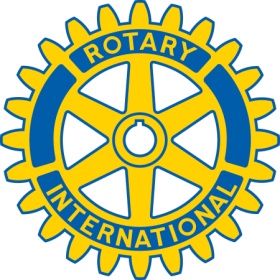 Rotary Club of the Year2013 – 2014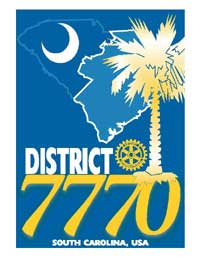 